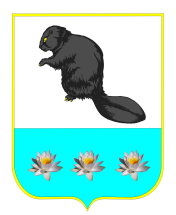 Собрание представителейсельского поселения Бобровкамуниципального района Кинельский Самарской областиРЕШЕНИЕ                                № 411			                                                   27 февраля 2024 годаО внесении изменений в Правила землепользования и застройки сельского поселения Бобровкамуниципального района Кинельский Самарской областиВ соответствии с Градостроительным кодексом Российской Федерации, Федеральным законом от 29 декабря 2022 г. N 612-ФЗ "О внесении изменений в Градостроительный кодекс Российской Федерации и отдельные законодательные акты Российской Федерации и о признании утратившим силу абзаца второго пункта 2 статьи 16 Федерального закона "О железнодорожном транспорте в Российской Федерации", Собрание представителей сельского поселения Бобровка муниципального района Кинельский Самарской областиРЕШИЛО:1. Внести следующие изменения в Правила землепользования и застройки сельского поселения Бобровка муниципального района Кинельский Самарской области, утвержденные Решением Собрания представителей сельского поселения Бобровка муниципального района Кинельский Самарской области от 20.12.2013 № 338 (далее – Правила):1.1. Статью 5 Правил дополнить абзацем 5 следующего содержания:«5)	Перечень требований к архитектурно – градостроительному облику объектов капитального строительства.».2. Настоящее Решение вступает в силу после его официального опубликования/обнародования.3. Контроль за исполнением настоящего Решения оставляю за собой.Глава сельского поселения Бобровка                                     А. Ю. МамоновПредседатель Собрания представителей сельского поселения Бобровка                                                  Л. Н. Литовка